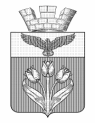 ВОЛГОГРАДСКАЯ  ОБЛАСТЬПАЛЛАСОВСКИЙ МУНИЦИПАЛЬНЫЙ РАЙОНАДМИНИСТРАЦИЯ ГОРОДСКОГО ПОСЕЛЕНИЯ г. ПАЛЛАСОВКА_________________________________________________________________ПОСТАНОВЛЕНИЕот 04.05.2022г.                                                                                                  № 120«Об утверждении порядка ведения муниципальной долговой книгигородского поселения г. Палласовка»В соответствии со статьями 120 и 121 Бюджетного кодекса Российской Федерации, руководствуясь Федеральным законом от 06.10.2003г. № 131-ФЗ «Об общих принципах организации местного самоуправления в Российской Федерации», статьей 34 Устава городского поселения г. Палласовка, решением Палласовской городской Думы от 17.10.2014г. № 14/4 «Об утверждении Положения об администрации городского поселения г.Палласовка», администрация городского поселения г. Палласовка
ПОСТАНОВЛЯЕТ:1. Утвердить прилагаемый Порядок ведения муниципальной долговой книги городского поселения г. Палласовка.2. Возложить функции по ведению муниципальной долговой книги на отдел экономики администрации городского поселения г. Палласовка.3. Утвердить форму муниципальной долговой книги городского поселения г. Палласовка согласно приложения 1.4. Утвердить форму выписки из муниципальной долговой книги городского поселения г. Палласовка согласно приложения 2.5. Утвердить состав информации о долговых обязательствах городского поселения г. Палласовка согласно приложений 3 и 4.6. Контроль за исполнением настоящего постановления возложить на начальника  отдела экономики администрации городского поселения г. Палласовка Гронину И.А.7. Настоящее постановление вступает в силу с момента подписания и подлежит официальному опубликованию (обнародованию).Глава городского                                                                       В.В. Гронинпоселения г. ПалласовкаУтвержденпостановлениемадминистрации городскогопоселения г. Палласовкаот 04.05.2022г. № 120Порядокведения муниципальной долговой книги городского поселения г. Палласовка I. Общие положения1. Настоящий Порядок разработан с целью определения процедуры ведения муниципальной долговой книги (далее - долговая книга), обеспечения контроля за полнотой учета, своевременностью обслуживания и исполнения долговых обязательств и устанавливает объем информации, подлежащий включению в долговую книгу, порядок регистрации долговых обязательств и сроки внесения информации.2. Долговые обязательства существуют в виде обязательств по:- муниципальным ценным бумагам;- кредитам от кредитных организаций;- бюджетным кредитам, привлеченным в бюджет от других бюджетов бюджетной системы Российской Федерации;- муниципальным гарантиям.3. Долговая книга - это реестр долговых обязательств оформленных в соответствии с действующим законодательством Российской Федерации, Волгоградской области, городского поселения г. Палласовка (далее – поселение).Реестр содержит совокупность данных, зафиксированных на бумажном носителе и в электронной базе данных, которая обеспечивает идентификацию долговых обязательств, их учет по видам, срокам, кредиторам, позволяет оперативно пополнять, предоставлять, получать, обрабатывать информацию о состоянии муниципального долга, составлять и представлять установленную отчетность.II. Состав и порядок ведения долговой книги1. Долговая книга состоит из пяти разделов:- Муниципальные ценные бумаги;- Кредиты, полученные от кредитных организаций, выраженные в валюте Российской Федерации;- Бюджетные кредиты, привлеченные в бюджет от других бюджетов бюджетной системы Российской Федерации;- Муниципальные гарантии;- Сводная информация о долговых обязательствах.2. В долговую книгу вносятся сведения об объеме долговых обязательств по видам этих обязательств, о дате их возникновения и исполнения полностью или частично, формах обеспечения обязательств, а также информация о просроченной задолженности по исполнению долговых обязательств.Внутри разделов внесение информации о долговых обязательствах осуществляется в хронологическом порядке нарастающим итогом с обязательным указанием итога по каждому разделу.3. Информация о долговых обязательствах вносится в долговую книгу в срок, не превышающий пяти рабочих дней с момента возникновения соответствующего обязательства.Записи в долговой книге производятся на основании оригиналов документов (заверенных копий), подтверждающих возникновение, изменение и прекращение долгового обязательства, а также оригиналов платежных документов, выписок со счета, актов сверки и других подтверждающих документов.В случае внесения изменений и дополнений в документы, на основании которых осуществлена регистрация долгового обязательства, указанные изменения и дополнения должны быть представлены в отдел экономики администрации городского поселения г. Палласовка (далее – отдел экономики) в пятидневный срок со дня их внесения.4. Долговые обязательства регистрируются в валюте возникновения этих обязательств.5. Долговая книга ведется в электронном виде и на бумажном носителе в соответствии с приложением 1.Долговая книга на бумажном носителе распечатывается по состоянию на 1-е число месяца каждого отчетного периода.III. Административные процедуры по предоставлению информациии отчетности о состоянии муниципального долга1. Информация о долговых обязательствах отраженная в долговой книге, а также информация о долговых обязательствах муниципальных образований подлежит передаче Комитету финансов Волгоградской области. Объем передаваемой информации, порядок и сроки ее передачи устанавливаются Комитетом финансов Волгоградской области.Ответственность за достоверность переданных Комитету финансов Волгоградской области данных о долговых обязательствах поселения  возлагается на отдел экономики.2. Отдел экономики представляет в  отдел финансов администрации Палласовского муниципального района Волгоградской области (далее – отдел финансов) информацию из долговой книги в электронном виде, в соответствии с приложениями 3 и 4 к данному Порядку.Обязательства предоставляются из бюджета городского поселения г. Палласовка не позднее 2 числа каждого месяца за подписью руководителя  отдела экономики.Информация из долговой книги поселения предоставляется в отдел финансов для последующей передачи в Комитет финансов Волгоградской области не позднее 1 числа каждого месяца.Ответственность за достоверность данных о долговых обязательствах поселения, переданных в управление доходов и государственного долга комитета финансов Волгоградской области, несет отдел экономики.3. Выписка из долговой книги кредитным организациям предоставляется на основании письменного запроса с обоснованием запрашиваемой информации за подписью полномочного лица в течение пяти рабочих дней со дня получения запроса.Организации, осуществляющие взаимодействие с финансовым отделом на договорной основе, имеют право получить документ, подтверждающий регистрацию муниципального долга и выписку из долговой книги в соответствии с заключенными договорами.4. Органы государственной власти Волгоградской области и правоохранительные органы имеют право получить информацию из долговой книги на основании письменного запроса с обоснованием запрашиваемой информации.5. Отдел экономики несет ответственность за сохранность, своевременность, полноту и правильность ведения долговой книги.Приложение 1к постановлениюадминистрации городскогопоселения г. Палласовкаот 04.05.2022г. № 120Муниципальнаядолговая книга городского поселения г. Палласовкапо состоянию на 01.__.20__ г.1. Муниципальные ценные бумаги городского поселения г. Палласовка2. Кредиты, полученные городском поселением г. Палласовка от кредитных организаций3. Бюджетные кредиты, привлеченные в бюджет городского поселения г. Палласовка от других бюджетов бюджетной системы Российской Федерации4. Муниципальные гарантии городского поселения г. Палласовка5. Сводная информация о долговых обязательствах городского поселения г. ПалласовкаПриложение 2к постановлениюадминистрации городскогопоселения г. Палласовкаот 04.05.2022г. № 120Выпискаиз муниципальной долговой книги городского поселения г. Палласовкапо состоянию на 01.__.20__ г.Приложение 3к постановлениюадминистрации городскогопоселения г. Палласовкаот 04.05.2022г. № 120Информацияо долговых обязательствах городского поселения г. Палласовкапо состоянию на 01.__.20__ г.Указываются итоговые данные Приложения 3 и 1.Указывается  информация  по  договорам/соглашениям,  на  основании которых возникли  долговые  обязательства  по  кредитам,  а  также  по  договорам о реструктуризации   задолженности   по  кредитам,  по  мировым  соглашениям, устанавливающим    условия    урегулирования    задолженности    по   ранее предоставленным кредитам.Указывается  информация  по  договорам/соглашениям,  на  основании которых возникли долговые обязательства по бюджетным кредитам, а также по договорам о   реструктуризации   задолженности  по  бюджетным  кредитам,  по  мировым соглашениям,  устанавливающим условия урегулирования задолженности по ранее предоставленным бюджетным кредитамПриложение 4к постановлениюадминистрации городскогопоселения г. Палласовкаот 04.05.2022г. № 120Информация о муниципальных ценных бумагах городского поселения г. Палласовка на 01.__.20__ г.1 Указывается  государственный  регистрационный номер, присвоенный эмитентом выпуску муниципальных ценных бумаг (далее - ценные бумаги) в соответствии с Порядком    формирования    государственного    регистрационного    номера, присваиваемого  выпускам ценных бумаг, утвержденным приказом Минфина России от 21 января 1999 г. № 2н (зарегистрирован Министерством юстиции Российской Федерации 11 февраля 1999 г., регистрационный № 1705; Бюллетень нормативных актов  федеральных  органов  исполнительной  власти, 1999, № 9), в редакции приказа Министерства финансов Российской Федерации от 27 июля 2004 г. № 62н «О    внесении    изменений   в   Порядок   формирования   государственного регистрационного   номера,  присваиваемого  выпускам  муниципальных  ценных бумаг»  (зарегистрирован  в  Министерстве  юстиции  Российской Федерации 12 августа  2004  г.,  регистрационный  № 5973;  Бюллетень  нормативных актов федеральных органов исполнительной власти, 2004, № 34).2 Указываются:  вид  ценных бумаг, являются ли ценные бумаги именными или на предъявителя,  вид  получаемого  дохода по облигациям и наличие амортизации долга.3 Указывается    регистрационный   номер   Условий   эмиссии   и   обращениямуниципальных ценных бумаг.4 В  случае  осуществления  одного  или  нескольких  дополнительных выпусков ценных бумаг информация указывается по каждому из них.5 Указывается  генеральный  агент(ы),  оказывающий(ие)  услуги по размещениюценных бумаг.6 Указывается   организатор   торговли,  оказывающий  услуги  по  проведению организованных торгов на финансовом рынке на основании лицензии биржи.7 Указывается  объявленный  эмитентом  в  решении  о выпуске (дополнительном выпуске) ценных бумаг объем выпуска ценных бумаг по номинальной стоимости.8 Указывается объем размещения (доразмещения) ценных бумаг в дату, указанную в графе 14 формы, без нарастающего итога.9 Указываются  согласно  решению о выпуске ценных бумаг процентные ставки (в процентах годовых) купонного дохода отдельно по каждому купонному периоду: для  облигаций  с  постоянным  купонным  доходом  -  объявленная  эмитентом процентная  ставка  купонного  дохода, являющаяся постоянной для отдельного выпуска облигаций, для  облигаций  с  фиксированным  купонным  доходом - объявленная эмитентом процентная  ставка  купонного  дохода,  фиксированная для каждого купонного периода,для  облигаций  с переменным купонным доходом - процентная ставка купонного дохода за первый купонный период.10 Указываются   суммы   купонного   дохода   согласно   решению  о  выпуске (дополнительном  выпуске)  и/или  глобальному  сертификату  ценных бумаг за каждый  купонный  период  в  расчете  на  весь объем выпуска, находящийся в обращении  (в  рублях с копейками), подлежащие выплате в установленные даты выплаты купонного дохода.11 Указывается  дисконт  (при  его  наличии), определяемый как разница между объемом  размещенного  выпуска  (дополнительного  выпуска)  ценных бумаг по номинальной стоимости и выручки, полученной от продажи ценных бумаг.12 Указывается  дата  погашения  выпуска  ценных  бумаг  или даты частичного погашения   номинальной   стоимости  ценных  бумаг  с  амортизацией  долга, установленная(ые) решением о выпуске (дополнительном выпуске) ценных бумаг.13 Указываются   сумма   номинальной   стоимости   ценных  бумаг  или  суммы номинальной  стоимости  облигаций  с  амортизацией  долга (при их наличии), выплачиваемая(ые)  в  установленную(ые)  решением о выпуске (дополнительном выпуске)  ценных  бумаг  дату  или  даты  частичного  погашения номинальной стоимости облигаций, указанную(ые) в графе 25, без нарастающего итога.14 Указывается  фактическая дата погашения ценных бумаг или фактическая дата частичного погашения ценных бумаг с амортизацией долга.15 Указывается фактический объем погашения ценных бумаг или объем частичного погашения  ценных  бумаг с амортизацией долга, в даты, указанные в графе 27 формы, без нарастающего итога.16 Указывается  общий  объем  просроченной  задолженности  (в  том  числе по дополнительным  выпускам)  по  исполнению  обязательств  по ценным бумагам, включая  сумму  просрочки  исполнения  обязательства по выплате номинальной суммы  долга  и  (или) установленных процентов по облигациям, а также сумму пеней и штрафов, начисленную на отчетную дату.№ п/пВид государственных ценных бумагФорма выпуска ценных бумагРегистрационный номер Условий эмиссии в Министерстве финансов РФ, дата регистрацииРегистрационный номер выпуска (транша), дата регистрацииОбъявленный объем эмиссии выпуска (дополнительного выпуска) по номинальной стоимостиВалюта обязательстваНоминальная стоимость одной ценной бумагиДата начала размещенияРазмещеноРазмещеноДата выплаты купонного дохода и ставка купона по ценной бумагеРазмер купонного дохода в расчете на одну ценную бумагу в валюте обязательстваВыплаченная сумма купонного дохода по ценным бумагамПросроченная задолженность по выплате купонного доходаДисконт на одну облигациюСумма дисконта при погашении (выкупе) ценных бумагДата погашения (частичного погашения) обязательства, часть от номинальной стоимости в %Сумма к погашениюФактически погашеноОбъем долга на 01.__.20__ г.Объем долга на 01.__.20__ г.Дополнительная информация№ п/пВид государственных ценных бумагФорма выпуска ценных бумагРегистрационный номер Условий эмиссии в Министерстве финансов РФ, дата регистрацииРегистрационный номер выпуска (транша), дата регистрацииОбъявленный объем эмиссии выпуска (дополнительного выпуска) по номинальной стоимостиВалюта обязательстваНоминальная стоимость одной ценной бумагиДата начала размещенияпо номинальной стоимостипо цене размещенияДата выплаты купонного дохода и ставка купона по ценной бумагеРазмер купонного дохода в расчете на одну ценную бумагу в валюте обязательстваВыплаченная сумма купонного дохода по ценным бумагамПросроченная задолженность по выплате купонного доходаДисконт на одну облигациюСумма дисконта при погашении (выкупе) ценных бумагДата погашения (частичного погашения) обязательства, часть от номинальной стоимости в %Сумма к погашениюФактически погашеновсегов том числе просроченныйДополнительная информация1234567891011121314151617181920212223№ п/пДата регистрацииПолное наименование заемщикаПолное наименование кредитораНаименование, дата, номер документа, которым оформлено долговое обязательствоФорма обеспечения обязательстваОбъем основного долга (по договору)Валюта обязательстваФактически полученоПроцентная ставкаДата погашения долгового обязательства по договоруСумма погашенного долгаОбъем долга на 01.__.20__ г.Изменение задолженностиИзменение задолженностиОбъем долга на 01.__.20__ г.Объем долга на 01.__.20__ г.Объем долга на 01.__.20__ г.Примечания№ п/пДата регистрацииПолное наименование заемщикаПолное наименование кредитораНаименование, дата, номер документа, которым оформлено долговое обязательствоФорма обеспечения обязательстваОбъем основного долга (по договору)Валюта обязательстваФактически полученоПроцентная ставкаДата погашения долгового обязательства по договоруСумма погашенного долгаОбъем долга на 01.__.20__ г.привлеченопогашеновсегов том числев том числеПримечания№ п/пДата регистрацииПолное наименование заемщикаПолное наименование кредитораНаименование, дата, номер документа, которым оформлено долговое обязательствоФорма обеспечения обязательстваОбъем основного долга (по договору)Валюта обязательстваФактически полученоПроцентная ставкаДата погашения долгового обязательства по договоруСумма погашенного долгаОбъем долга на 01.__.20__ г.привлеченопогашеновсегоПодлежит погашению в текущем годупросроченныйПримечания12345678910111213141516171819№ п/пДата регистрацииПолное наименование заемщикаПолное наименование кредитораНаименование, дата, номер документа, которым оформлено долговое обязательствоДата погашения долгового обязательства по договоруЦель привлеченияПроцентная ставкаОбъем основного долга (по договору) в валюте обязательстваВалюта обязательстваФактически полученоСумма погашенного долга с момента полученияСумма погашенного долга с момента полученияОбъем долга на 01.__.20__ г.Изменение задолженностиИзменение задолженностиОбъем долга на 01.__.20__ г.Объем долга на 01.__.20__ г.Объем долга на 01.__.20__ г.Примечания№ п/пДата регистрацииПолное наименование заемщикаПолное наименование кредитораНаименование, дата, номер документа, которым оформлено долговое обязательствоДата погашения долгового обязательства по договоруЦель привлеченияПроцентная ставкаОбъем основного долга (по договору) в валюте обязательстваВалюта обязательстваФактически полученов валюте долгав рубляхОбъем долга на 01.__.20__ г.привлеченопогашеновсегов том числев том числеПримечания№ п/пДата регистрацииПолное наименование заемщикаПолное наименование кредитораНаименование, дата, номер документа, которым оформлено долговое обязательствоДата погашения долгового обязательства по договоруЦель привлеченияПроцентная ставкаОбъем основного долга (по договору) в валюте обязательстваВалюта обязательстваФактически полученов валюте долгав рубляхОбъем долга на 01.__.20__ г.привлеченопогашеновсегоподлежит погашению в текущем годупросроченныйПримечания1234567891011121314151617181920№ п/пДата регистрацииПолное наименование БенефициараПолное наименование ПринципалаНаименование, дата, номер документа, которым оформлено долговое обязательство ПринципалаНаименование, дата, номер документа, которым оформлено долговое обязательство ГарантаФорма обеспечения обязательстваДата полного исполнения долгового обязательства по договору ПринципалаОбъем обязательства по договору гарантииВалюта обязательстваФактически получено ПринципаломФактически исполнено по договоруОбъем долга на 01.01.20__ г.Изменение задолженностиИзменение задолженностиИзменение задолженностиОбъем долга на 01.__.20__ г.Объем долга на 01.__.20__ г.Объем долга на 01.__.20__ г.Примечания№ п/пДата регистрацииПолное наименование БенефициараПолное наименование ПринципалаНаименование, дата, номер документа, которым оформлено долговое обязательство ПринципалаНаименование, дата, номер документа, которым оформлено долговое обязательство ГарантаФорма обеспечения обязательстваДата полного исполнения долгового обязательства по договору ПринципалаОбъем обязательства по договору гарантииВалюта обязательстваФактически получено ПринципаломФактически исполнено по договоруОбъем долга на 01.01.20__ г.привлеченопогашенопогашеновсегов том числев том числеПримечания№ п/пДата регистрацииПолное наименование БенефициараПолное наименование ПринципалаНаименование, дата, номер документа, которым оформлено долговое обязательство ПринципалаНаименование, дата, номер документа, которым оформлено долговое обязательство ГарантаФорма обеспечения обязательстваДата полного исполнения долгового обязательства по договору ПринципалаОбъем обязательства по договору гарантииВалюта обязательстваФактически получено ПринципаломФактически исполнено по договоруОбъем долга на 01.01.20__ г.привлеченоПринципаломГарантомвсегоподлежит погашению в текущем годупросроченныйПримечания1234567891011121314151617181920№ п/пВид долговых обязательствВалюта обязательстваОбъем долга на 01.__.20__ г.Объем долга на 01.__.20__ г.Примечания№ п/пВид долговых обязательствВалюта обязательствавсегов том числе просроченныйПримечания123456№ п/пВид долгового обязательстваВалюта обязательстваОбъем долгового обязательства по договоруДата погашения долгового обязательстваОбъем долга на 01.__.20__ г.Примечания1234567№ п/пВид долговых обязательствПолное наименование заемщикаПолное наименование кредитораПолное наименование гарантаНаименование, дата, номер документа, которым оформлено долговое обязательствоДата возникновения долгового обязательстваОбъем долгового обязательства(по договору)Валюта обязательстваФактически полученоДата погашения обязательства(по договору)Сумма погашенного долгаОбъем долга на Изменение задолженностиИзменение задолженностиОбъем долга на 01.__.20__ г.Объем долга на 01.__.20__ г.Объем долга на 01.__.20__ г.Примечания№ п/пВид долговых обязательствПолное наименование заемщикаПолное наименование кредитораПолное наименование гарантаНаименование, дата, номер документа, которым оформлено долговое обязательствоДата возникновения долгового обязательстваОбъем долгового обязательства(по договору)Валюта обязательстваФактически полученоДата погашения обязательства(по договору)Сумма погашенного долгаОбъем долга на Изменение задолженностиИзменение задолженностивсегов том числев том числеПримечания№ п/пВид долговых обязательствПолное наименование заемщикаПолное наименование кредитораПолное наименование гарантаНаименование, дата, номер документа, которым оформлено долговое обязательствоДата возникновения долгового обязательстваОбъем долгового обязательства(по договору)Валюта обязательстваФактически полученоДата погашения обязательства(по договору)Сумма погашенного долгаОбъем долга на привлеченопогашеновсегоподлежит погашению в текущем годупросроченныйПримечания12345678910111213141516171819Городское поселение г. ПалласовкаГородское поселение г. ПалласовкаГородское поселение г. ПалласовкаГородское поселение г. ПалласовкаГородское поселение г. ПалласовкаГородское поселение г. ПалласовкаГородское поселение г. ПалласовкаГородское поселение г. ПалласовкаГородское поселение г. ПалласовкаГородское поселение г. ПалласовкаГородское поселение г. ПалласовкаГородское поселение г. ПалласовкаГородское поселение г. ПалласовкаГородское поселение г. ПалласовкаГородское поселение г. ПалласовкаГородское поселение г. ПалласовкаГородское поселение г. ПалласовкаГородское поселение г. ПалласовкаГородское поселение г. Палласовка1.Ценные бумагимуниципального           1образования2.Кредиты,полученныемуниципальнымобразованиемот кредитных           2организаций3.Бюджетныекредиты,привлеченные вместный бюджетот другихбюджетовбюджетной          3системы РФ4.Муниципальные гарантииИТОГО по городскому поселению г. ПалласовкаГосударственныйрегистрационныйномер выпуска1ценных бумагВидценной2бумагиФорма выпуска ценной бумагиРегистрационныйномер Условий3эмиссииДата государственной регистрации Условий эмиссии (изменений в Условия эмиссии)Наименованиеправового акта,которымутвержденорешение овыпуске(дополнительномвыпуске),наименованиеоргана,принявшего акт,дата акта,4номер актаНоминальная стоимость одной ценной бумаги (руб.)Ограничения на владельцев ценных бумаг, предусмотренные Условиями эмиссииНаименованиегенерального5агентаНаименование депозитария или регистратора1234567891011Муниципальные ценные бумагиИтогоХХХХХХХХХНаименованиеорганизатора6торговлиОбъявленныйобъем выпуска(дополнительноговыпуска) ценныхбумаг пономинальнойстоимости7(руб.)Дата размещения (доразмещения) ценных бумагОбъемразмещенияценныхбумаг (пономинальнойстоимости)8(руб.)Установленная дата выплаты купонного дохода по каждому купонному периодуПроцентнаяставкакупонного9доходаСуммакупонногодохода,подлежащаявыплате10(руб.)Фактическая дата выплаты купонного доходаВыплаченная сумма купонного дохода (руб.)Суммадисконта,определеннаяприразмещении11(руб.)Сумма дисконта при погашении (выкупе) ценных бумаг (руб.)1213141516171819202122ХХХХХДата выкупа ценных бумагОбъем выкупа ценных бумаг по номинальной стоимости (руб.)Установленнаядатапогашенияценных12бумагСумманоминальнойстоимостиценных бумаг,подлежащаявыплате вустановленныедаты13(руб.)Фактическаядатапогашенияценных14бумагФактическийобъемпогашенияценныхбумаг15(руб.)Сумма просроченной задолженности по выплате купонного дохода за каждый купонный период (руб.)Сумма просроченной задолженности по погашению номинальной стоимости ценных бумаг (руб.)Суммапросроченнойзадолженностипо исполнениюобязательствпо ценнымбумагам16(руб.)Номинальная сумма долга по ценным бумагам (руб.)23242526272829303132ХХХ